Конспект НОД по лепкев группе раннего возраста на весеннюю темуЦель: закрепить с детьми знания о первых признаках весны.Задачи:Обучающие: Развивать умение детей отщипывать небольшие кусочки пластилина от большого куска, раскатывать комочек пластилина круговыми движениями ладоней, прикреплять «шарик» к заготовке дерева, чуть придавливая его, придавая форму листочка. Расширять словарь детей.Развивающие: Развивать и укреплять мелкую моторику, творческую фантазию.Воспитательные: Воспитывать интерес к природе.Предварительная работа: беседы о признаках ранней весны, рассматривание картин, иллюстраций. Наблюдения за появлением почек и первых листочков на деревьях.Демонстрационный материал: аудио запись пения птиц, дощечка для пластилина, кусок пластилина зеленого цвета, заготовка шаблона дерева формата А4.Раздаточный материал: дощечки, зеленый пластилин, заготовки шаблонов деревьев формата А5 – по количеству детей, влажные салфетки.Ход занятия:Слышится пение птиц.Взрослый: Кто это так весело поет? (птички). А, чему они так радуются? (весне, солнышку). Правильно, пришла весна, ярко светит солнышко и птички радуют нас своим пением. Вот и к нам в гости пришло солнышко. Какое оно? (круглое, желтое, лучистое, теплое, ласковое…Солнышко проснулось, всем ребятам улыбнулось,Потому что к нам пришла долгожданная весна!Взрослый: Весной все оживает: из теплых краев прилетают птички и весело чирикают. Просыпаются зверюшки, появляются первые листочки на деревьях.
Давайте мы с вами будем маленькими волшебниками и поможем появиться листочкам на деревьях. И солнышко нам тоже будет помогать.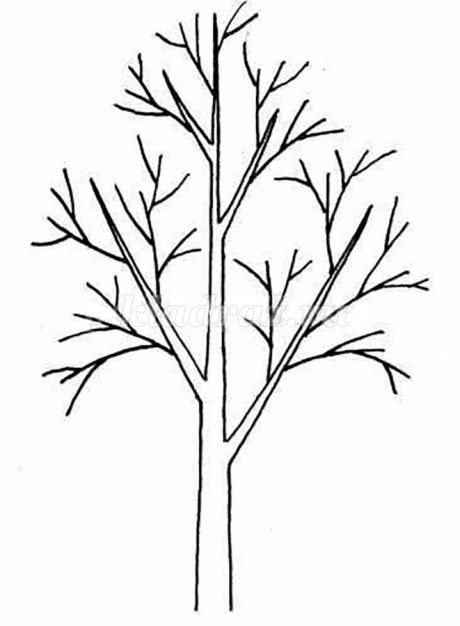 «Я лучиками своими всех согрею, обниму и листочкам на деревьях появиться помогу».Посмотрите внимательно как мы будем это делать. Какого цвета будут листики? (зеленого). Я беру большой кусок зеленого пластилина, отщипываю от него маленький, круговыми движениями я превращаю его в шарик. Прикрепляю его на веточку дерева и слегка прижимаю, придавая ему форму листика…Раз мы с вами маленькие волшебники, давайте превратимся в деревья и немного поиграем.Физминутка
Выросли деревья в полеВыросли деревья в поле. (Потягивания — рук в стороны).Хорошо расти на воле! 
Каждое старается  (Потягивания – руки вверх).К небу, к солнцу тянется. 
Вот подул весёлый ветер  (Дети машут руками).Закачались тут же ветки,
Даже толстые стволы  (Наклоны вперёд).Наклонились до земли.Взрослый: А, сейчас закатаем рукава, подойдем к своему столу, сядем поудобнее, и начнем лепитьВзрослый: Ну вот у нас с вами наступила настоящая весна. Молодцы! Наше солнышко еще ярче засияло. Спасибо тебе, солнышко, мы вместе с тобой помогли распуститься на деревьях таким красивым зеленым листочкам!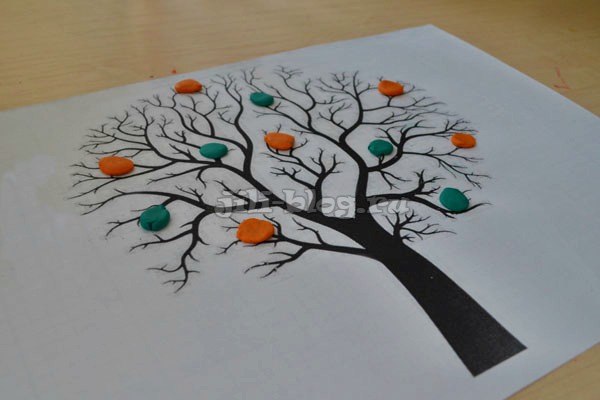 